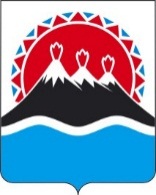 П О С Т А Н О В Л Е Н И ЕПРАВИТЕЛЬСТВА КАМЧАТСКОГО КРАЯ          г. Петропавловск-КамчатскийПравительство постановляет:1. Внести изменения в приложение №1 к постановлению Правительства Камчатского края от 01.04.2009 № 152-П «О художественно-экспертном совете по народным художественным промыслам при Правительстве Камчатского края», изложив его в редакции согласно приложению к настоящему постановлению.2. Внести в приложение №2 к постановлению Правительства Камчатского края от 01.04.2009 № 152-П «О художественно-экспертном совете по народным художественным промыслам при Правительстве Камчатского края» следующие изменения:1) часть 1.2. изложить в следующей редакции:«1.2. В своей деятельности Совет руководствуется Конституцией Российской Федерации, «Основами законодательства Российской Федерации о культуре», утвержденными Верховным Советом Российской Федерации от 09.10.1992 №3612-1, Федеральным законом от 06.01.1999 года №7-ФЗ                      «О народных художественных промыслах», постановлением Правительства Российской Федерации от 04.12.1999 года №1349 «Об утверждении Типового положения о художественно-экспертном совете по народным художественным промыслам и о перечне видов производств и групп изделий народных художественных промыслов», постановлением Правительства Российской Федерации от 18.01.2001 №35 «О регистрации образцов изделий народных художественных промыслов признанного художественного достоинства», приказом Министерства промышленности и торговли Российской Федерации от 15.04.2009 №274 «Об утверждении перечня видов производств и групп изделий народных художественных промыслов,                           в соответствии с которым осуществляется отнесение изделий к изделиям народных художественных промыслов», Законом Камчатского края                    от 18.09.2008 № 125 «О народных художественных промыслах в Камчатском крае», другими законодательными и иными нормативными правовыми актами Российской Федерации и Камчатского края, а также настоящим Положением.»;2) дополнить частями 1.3, 1.4 следующего содержания:«1.3. Совет является коллегиальным художественно-экспертным органом, объединяющим представителей государственных учреждений, творческих организаций, организаций народных художественных промыслов, художников, искусствоведов и других специалистов, деятельность которых связана с сохранением культурного наследия и развитием ремесленно-промысловых традиций народного искусства.1.4. Совет осуществляет свою работу во взаимодействии с федеральными органами исполнительной власти, исполнительными органами государственной власти Камчатского края, органами местного самоуправления, организациями и индивидуально работающими мастерами, занимающимися изготовлением изделий народных художественных промыслов в местах их традиционного бытования.»;3) в абзаце 1 раздела 2 слова «Задачами Совета являются:» заменить словами «2.1. Задачами Совета являются:»;4) пункт 3 раздела 2 изложить в следующей редакции:«3) подготовка перечня образцов изделий народных художественных промыслов признанного художественного достоинства для регистрации их Министерством промышленности и торговли Российской Федерации;»;5) в пункте 5 раздела 2:а) слова «научно-обоснованной» заменить словами «научно обоснованной»;б) слова «в первую очередь в местах» заменить словами «в первую очередь, в местах»6) раздел 2 дополнить частью 2.2. следующего содержания:«2.2. Совет представляет в Правительство Камчатского края рекомендации:1) по сохранению основного профиля деятельности организаций народных художественных промыслов и ремесел в условиях приватизации, в случае банкротства, смены собственника;2) по поддержке организаций и мастеров народных художественных промыслов и ремесел;3) по совершенствованию нормативной правовой базы Камчатского края в целях сохранения и развития народных художественных промыслов и ремесел.».3. Настоящее постановление вступает в силу через 10 дней после его официального опубликования.Губернатор Камчатского края                                                          В.И. ИлюхинСОГЛАСОВАНО:Заместитель Председателя Правительства Камчатского края                                                  В.Б. Пригорнев  И.о. министра культуры Камчатского края                                                                            Е.А. БольшаковаРуководитель Агентства инвестиций и предпринимательства Камчатского края 			  О.В. ГерасимоваМинистр территориального развития Камчатского края 							        С.В. ЛебедевНачальник главного правового управления Губернатора и ПравительстваКамчатского края                                                                                    С.Н. ГудинИсп.: Заиграева Ирина Николаевнателефон: 8 (4152) 41-72-74 Министерство культуры Камчатского краяПриложениек постановлению ПравительстваКамчатского края от «___» ______ 2017 № ____«Приложение № 1к постановлению ПравительстваКамчатского краяот 01.04.2009 № 152-ПСоставхудожественно-экспертного совета по народным художественным промыслам при Правительстве Камчатского края (далее – Совет)Пояснительная запискак проекту постановления Правительства Камчатского края «О внесении изменений в приложения №1 и 2 к постановлению Правительства Камчатского края от 01.04.2009 № 152-П «О художественно-экспертном совете по народным художественным промыслам при Правительстве Камчатского края»Настоящий проект постановления «О внесении изменений в постановление Правительства Камчатского края от 01.04.2009 № 152-П                       «О художественно-экспертном совете по народным художественным промыслам при Правительстве Камчатского края» разработан в целях приведения в соответствие с действующим законодательством Российской Федерации, а именно, Стратегией развития народных художественных промыслов на 2015-2016 гг. и на период до 2020 года, утвержденной приказом Министерства промышленности и торговли Российской Федерации                              от 20.07.2015 № 2011.Кроме того, актуализирован персональный состав художественно-экспертного совета по народным художественным промыслам при Правительстве Камчатского края.Проект постановления размещен 20.04.2017 года на официальном сайте исполнительных органов государственной власти в сети «Интернет» для проведения независимой антикоррупционной экспертизы в срок до 04.05.2017 года.Принятие постановления Правительства Камчатского края «О внесении изменений в постановление Правительства Камчатского края от 01.04.2009 № 152-П «О художественно-экспертном совете по народным художественным промыслам при Правительстве Камчатского края» не потребует дополнительного финансирования из краевого бюджета.В соответствии с Постановлением Правительства Камчатского края                  от 06.06.2013 № 233-П «Об утверждении Порядка проведения оценки регулирующего воздействия проектов нормативных правовых актов Камчатского края и экспертизы нормативных правовых актов Камчатского края» в отношении указанного проекта постановления проведение оценки регулирующего воздействия не требуется.№О внесении изменений в приложения №1 и 2 к постановлению Правительства Камчатского края от 01.04.2009 №152-П «О художественно-экспертном совете по народным художественным промыслам при Правительстве Камчатского края»1.Пригорнев Владимир Борисович - заместитель Председателя Правительства Камчатского края, председатель Совета;2.Айгистова Светлана Владимировна- министр культуры Камчатского края, заместитель председателя Совета;3.ГерасимоваОксана Владимировна- руководитель Агентства инвестиций и предпринимательства Камчатского края, заместитель председателя Совета;4.ХечгинаНаталья Александровна- старший специалист отдела культурной политики и охраны культурного наследия Министерства культуры Камчатского края, секретарь Совета;Члены Совета:5.Беляева Мария Евгеньевна- заведующая отделом сохранения нематериального культурного наследия краевого государственного бюджетного учреждения «Камчатский центр народного творчества»;6.Воронцов Игорь Юрьевич - специалист КГБУ «КамчатЭтноСервис», председатель правления автономной некоммерческой организации «Традиции аборигенов» (по согласованию);7.ВитерИрина Васильевна- заведующая сектором краеведения КГБУ «Камчатская краевая научная библиотека им.         С.П. Крашенинникова»;8.Графская Светлана Владимировна- главный хранитель отдела научно-фондовой работы КГБУ «Камчатский краевой объединенный музей»;9.Гиль Екатерина Трифоновна- заведующая Центром национальных культур КГБУ «Центр культуры и досуга «Сероглазка», заслуженная артистка России;10.Клемин Григорий Михайлович- мастер по художественной обработке дерева и других растительных материалов, художественной обработки кости и рога, член Союза художников Российской Федерации (по согласованию);11.КолесниковаЕлизавета Анатольевна- начальник отдела регуляторной политики и развития предпринимательства Агентства инвестиций и предпринимательства Камчатского края;12.ЛебедевСергей Владимирович- министр территориального развития Камчатского края;13.Лысянская Элеонора Дмитриевна- начальник отдела по работе с коренными малочисленными народами Севера Агентства по внутренней политике Камчатского края;14ПисковецкаяГалина Степановна- руководитель творческой мастерской «Этно-дизайн», член Союза художников Российской Федерации (по согласованию);15.Романова Татьяна Флоровна- Депутат Законодательного Собрания Камчатского края, Президент РОО «Ассоциация коренных малочисленных народов Севера Камчатского края» (по согласованию);16.Рысева Любовь Петровна- директор - распорядитель НО «Фонд поддержки развития народных художественных промыслов аборигенов Камчатки» (по согласованию);17.Черкашина Антонина Сергеевна- старший научный сотрудник КГБУ «Камчатский краевой художественный музей»;18.Чечулин Егор Иннокентьевич- мастер по художественной обработке кости и рога, член Союза художников Российской Федерации (по согласованию)»